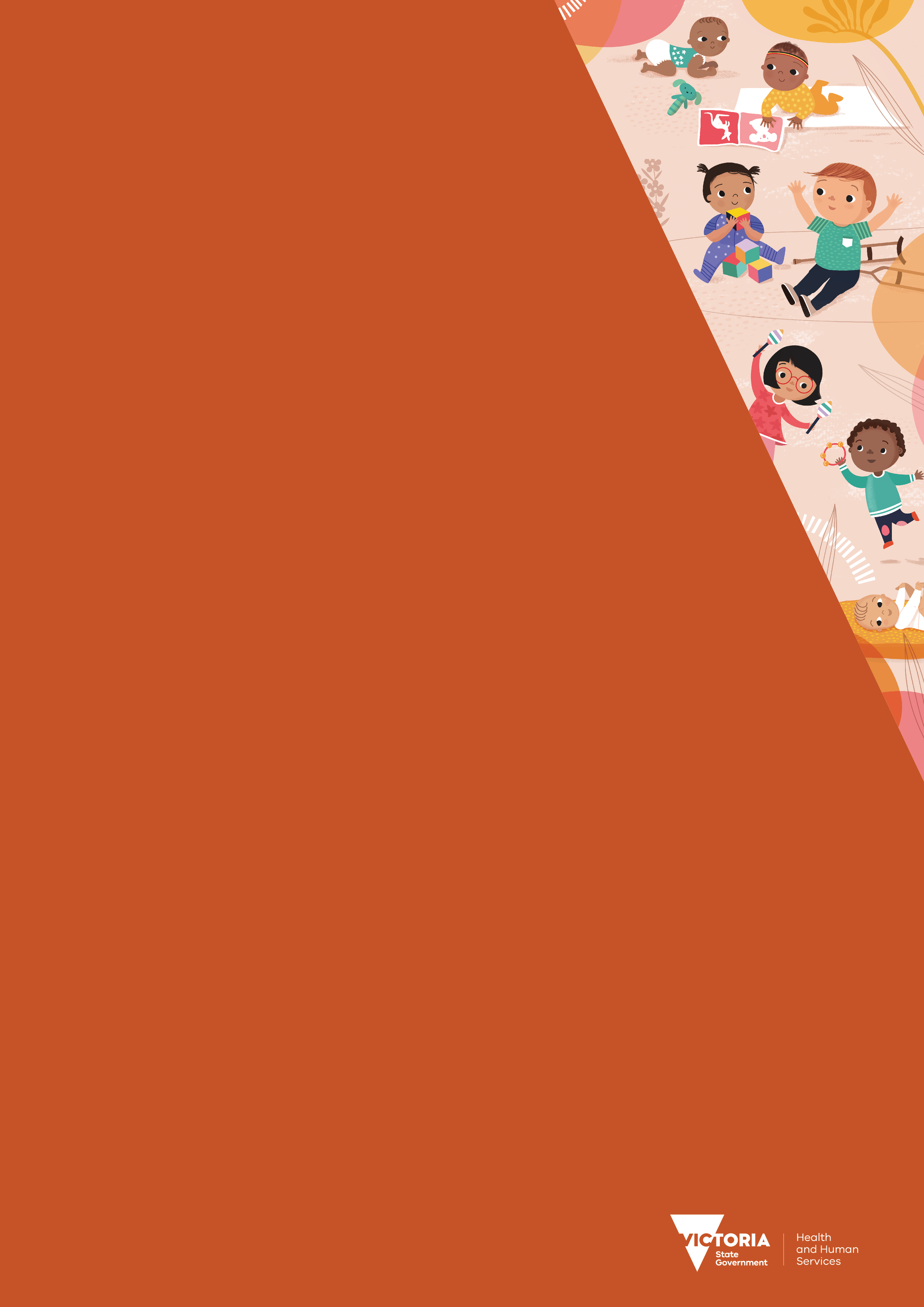 OverviewIntegrated programsCDIS has been enabled with a range of additional capabilities to support specific “Integrated” programs that aredelivered in accordance with a Model of Careinclude plans and goals, which are then worked on over a series of consultations may be delivered to multiple members of a family, including multiple clients during a single consultation. The additional capabilities include:the ability to link consultations and ‘Client Not Present’ records to cases the ability to link multiple family members to the one casethe ability to select multiple family members as the clients of a single consultation a Case Summary Screen to manage and update case management plans, including: managing issues and goalsreviewing previous and upcoming consultationsAs of December 2020, this functionality has been enabled for the following programs:Enhanced MCHSleep & Settling - OutreachCasesA case is a distinct instance of program service delivery that has a start date and, when closed, an end date. A case should commence and conclude with appropriate program entry and closure activities, as per the Enhanced maternal and child health program guidelines (reissued 2019) and Sleep and settling model of care (2019). Whilst an Integrated Program is active (from start date to end date), consultations and ‘Client Not Present’ actions that are attributed to that program are included as part of that case.Family enrolments, lead clients, and non-lead clientsIntegrated Programs can have multiple family members enrolled in the same case, otherwise referred to as a ‘family enrolment’. Each case must have a lead client and can then optionally have any number of non-lead clients.Lead clients must be a primary carer or carer of another client in CDIS.Practically, this means that for most cases, the lead client will be a parent/carer.Non-lead clients must have a relationship with the lead client in order to be added to the case in CDIS.Clients can only lead one case of the Enhanced MCH or Sleep and Settling - Outreach program at any given time, however they can be enrolled as non-lead clients in multiple cases of the same program simultaneously.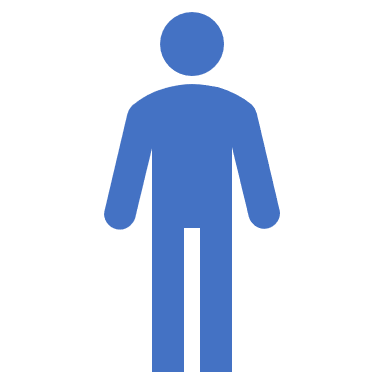 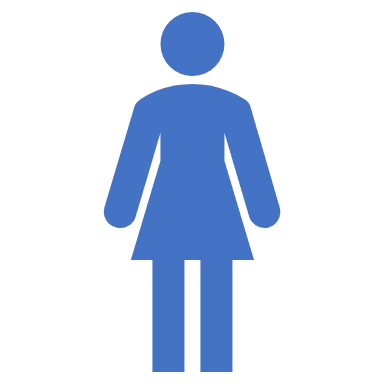 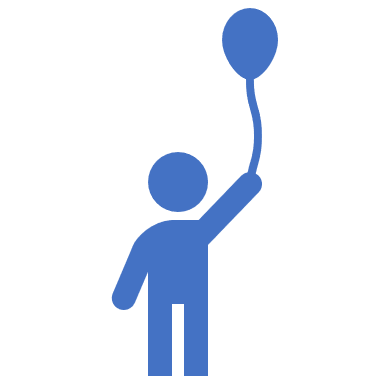 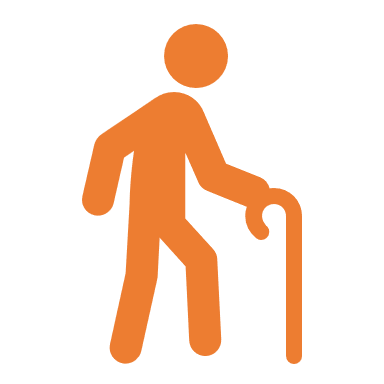 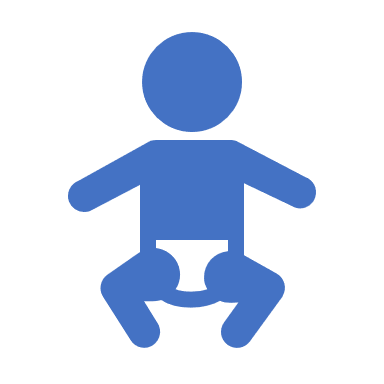 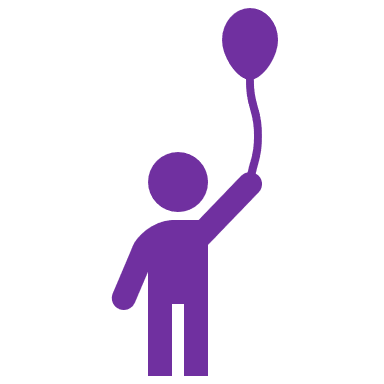 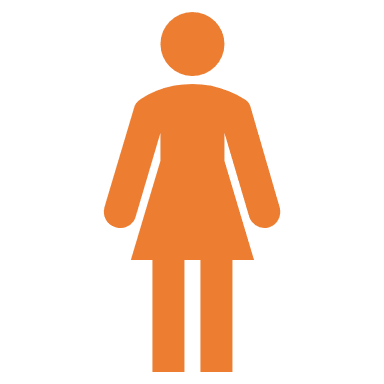 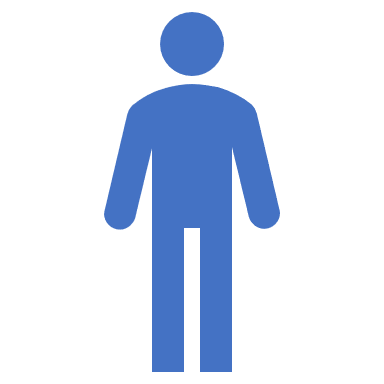 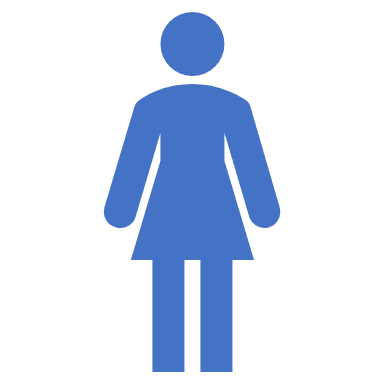 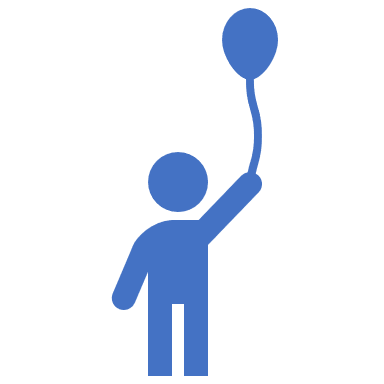 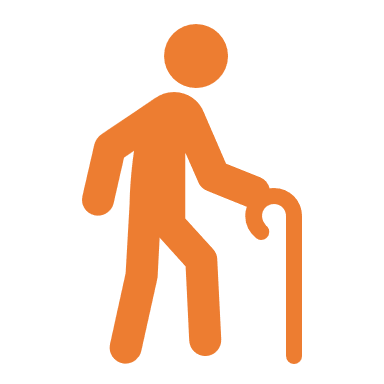 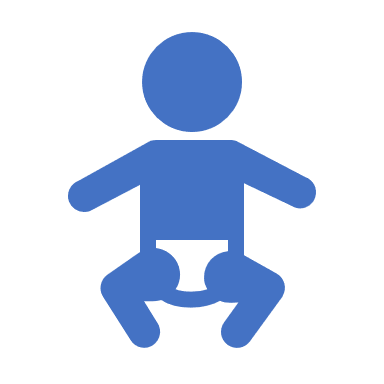 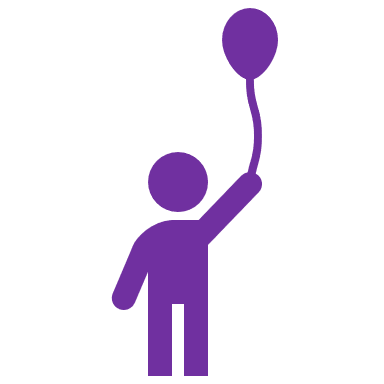 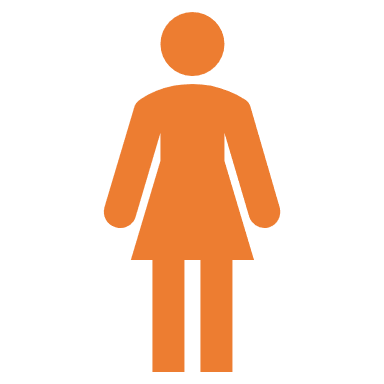 Figure 1: The purple child in the middle of the picture lives across two households, and is simultaneously enrolled as a non-lead client in two cases of the same program - one in each household.Program names: Old Enhanced MCH and (new) Enhanced MCHPrior to the introduction of Integrated Program functionality in December 2020, Enhanced MCH was already a program type in CDIS. This existing program has been renamed Old Enhanced MCH. As of December 2020, it still contains all your active Enhanced MCH clients and can continue to be used under its new name. At some point in 2021, once all cases in the Old Enhanced MCH program have ended or been migrated, it will be retired.The new Enhanced MCH capabilities have been added to a new program which is called Enhanced MCH. Upon launch (December 2020), there are no active cases in this program. New cases can be created in the Enhanced MCH program, and existing Old Enhanced MCH cases can be migrated across to the Enhanced MCH program (See CDIS Enhanced MCH migration guide).Table 1: Old vs new Enhanced MCH ProgramsReferring a family into the Enhanced MCH ProgramThe normal process for enrolling a family into the Enhanced MCH Program is via Internal Referral.Note: At a small number of service providers it may be permissible in certain circumstances to directly enrol a family into the Enhanced MCH Program, without referral. See 10 Automatic enrolment (bypassing referral), page 28 for more information. Referral into the Enhanced ProgramIdentify the related clients you wish to refer together into the Enhanced MCH Program (this should be at least one child under 3, and one parent/carer) and ensure they are related to each other.Access the client record of the client who will be the lead client (must be a parent/carer).Open the Internal Referral screen (Clinical Activity > Referrals > + Internal)Select Enhanced MCH from the Program dropdown.The referral screen will now have an extra section, called “Family included as part of this enrolment”. This section will list the lead client, and then all related clients. Click the checkboxes next to the names of all related clients you wish to enrol in this program as part of this case.Which family members should I add to a case?You should enrol any family members (both adults and children) who are actively involved in the goals of the case and are usually present at case consultations. In most cases, this will include one or two parent/carers and any children under the age of three.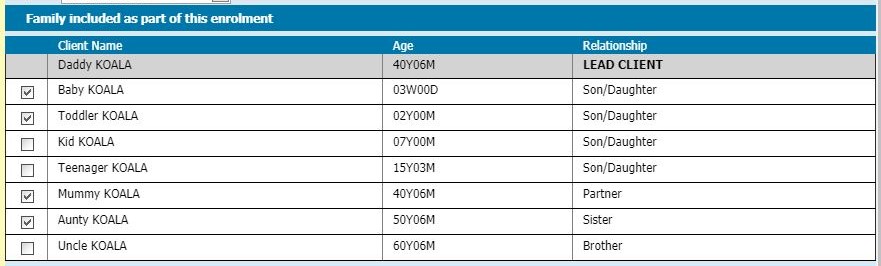 Figure 2: Which family members should I add to the case?Daddy Koala is the primary caregiver and has already been selected as the lead client, so he is enrolled by default.Baby Koala is experiencing issues that are the reason for this enrolment, so they will be enrolled.Toddler Koala experiences related issues, so they will also be enrolled.Mummy Koala is occasionally not present during consultations because she is working, but she will be actively participating in the behaviours necessary to meet the goals of the program, so she will be enrolled.Aunty Koala lives with the family and will be actively participating in the behaviours necessary to meet the goals of the program, so she will be enrolled.Complete the rest of the Internal Referral screen and click Save.Referral management (for managers/coordinators)Access the Programs Active List and follow existing practice for accepting/assigning/declining referrals.Note: there has been an update to the Actions available on the Programs Active List screen.Table 2: Actions on Programs Active List screenManaging a caseCase Summary ScreenSummaryThe Case Summary Screen shows the details of an Enhanced MCH case and is a place to record the details of a Child and Family Action Plan, replacing the need to keep a separate document outside of CDIS.Accessing the Case Summary ScreenThe Case Summary Screen can be accessed in the following ways:From a client record: Access the client record of any client involved in the case.Go to Client Details > Summary Page. Go to the Programs section, identify the relevant case, and click the View link on the right side of the screen.From the Programs Active List: Access the Programs Active ListUse the filters to search for and display the case (listed under the name of the lead client). Under the Program column on the right side of the screen, click the Enhanced MCH link.See Figure 11: Programs Active List, page 12.From a Consultation Screen (Child Health Assessment):Open a new Consultation Screen (either scheduled or without booking) for a lead client who is already active in an Enhanced MCH case. Select Enhanced MCH as the Consultation Type. Click the View Case Summary link, which will have appeared near the top of the screen.Layout of the Case Summary ScreenAt the top of the Case Summary Screen it will say Enhanced MCH and the case status; either Active or Closed.See Figure 3: Case Summary Screen - details and status, page 10.The Case Summary Screen includes the following sections:CaseConclusion (only visible once case has been closed)Family included as part of this enrolmentIssuesGoalsCase DeliveryScheduled appointments (upcoming Program appointments, made with lead client)To exit the Case Summary Screen, click the “Close” button at the bottom to save all changes and return to your previous screen.CaseThis section shows case details such as the details of the lead client, the case start date, and (if the case was opened from a referral) referral details, including a link to view the Referral screen.See Figure 3: Case Summary Screen - details and status, page 10.ConclusionThis section appears to the right of the Case section, only if the case has been closed. It shows the end date and one of three program outcomes: Goals fully met / Goals partially met / Goals not met.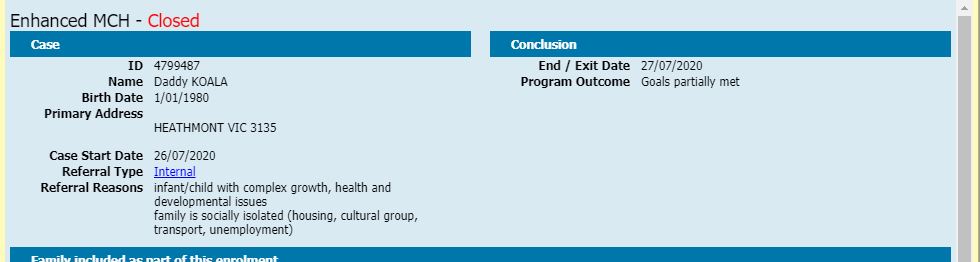 Figure 3: Case Summary Screen - details and statusFamily included as part of this enrolmentThis section lists the lead client, and then all related clients. Click or unclick the checkboxes next to the names of any related clients you wish to add or remove from this case.See Figure 2: Which family members should I add to the case?, page 7.When you close the Case Summary Screen, any case enrolment changes you have made will be actioned, with notes written to the affected client files.IssuesThis section lists categories of issues that indicate why the family has been enrolled in the program. The list is the same as the Referral Reasons that can be added to an Internal Referral, and initially will be pre-populated with any Referral Reasons (should be minimum two for Enhanced MCH referrals) that were provided in the Internal Referral.Any issues from the list can be added or removed from the Case Summary screen at any time. The list should reflect the current understanding of the issues being addressed by the case, so if an issue that has previously been added is (upon review) not relevant to the case, it should be removed.To add an Issue, select it from the Issues dropdown list and click the green plus symbol on the right. It will be listed as seen in the image below, if correctly added.To remove an Issue, click the red cross on the right.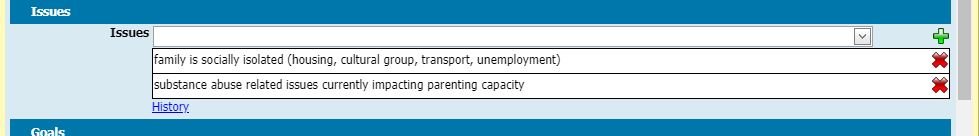 Figure 4: Case Summary - Issues sectionTo view a log of all additions and deletions from this list, click the History link below the Issues dropdown.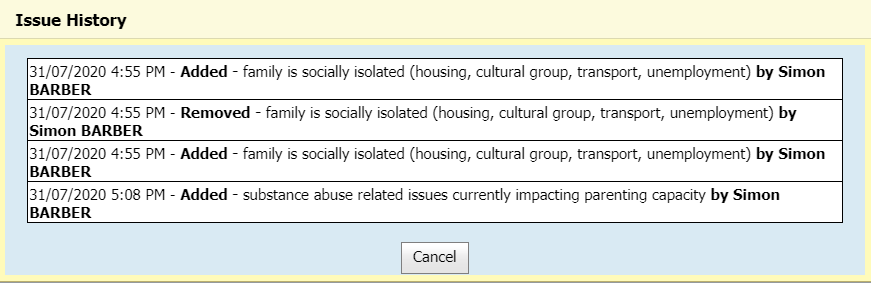 Figure 5: Case Summary - Issues section - History logGoalsThis section should record the goals that have been identified and agreed to as part of the Child and Family Action Plan for this case.To add a new goal, click the Add Goal button and a new Add/Edit Goal screen will popup.To edit an existing goal, click the pencil icon on the right of the goal you wish to edit.Once created, goals cannot be deleted, but all the fields within a goal can be edited.To view a log of all changes to a goal, click the History link on the right of the goal.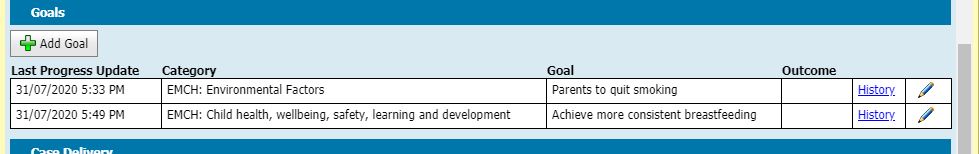 Figure 6: Case Summary - Goals sectionAdd/Edit Goal screenGoal Creation fieldsThese fields would usually only be completed/edited when a goal is first created, although they can be edited at any time.Category: This dropdown offers a list of high-level categories for each Integrated Program. Enhanced MCH categories are the domains as specified in the Enhanced MCH program guidelines, and are all prefaced in the list with “EMCH:”Select the category that best aligns with the goal you are adding. This field is mandatory.Description: This is where you should briefly describe the goal.This field will appear on the Case Summary Screen so you can identify the goal. This field is mandatory.Nurse Actions: Add any actions that have been agreed the practitioner will undertake in pursuit of achieving this goal. Actions added here would not usually change once agreed, although further actions could be added, and agreed actions can also be edited or removed.Family actions: Add any actions that it has been agreed the family will undertake in pursuit of achieving this goal. Actions added here would not usually change once agreed, although further actions could be added, and agreed actions can also be edited or removedGoal Update fieldsProgress: This free text field should contain nurse notes on the progress that is being made towards the goal. After a goal has been created but before it is finalised, this field is the main field that nurses should be using to update the goal. Once the Add/Edit Goal screen is saved, any note typed into this field will be saved with a date/time/user stamp at the top of the Progress section.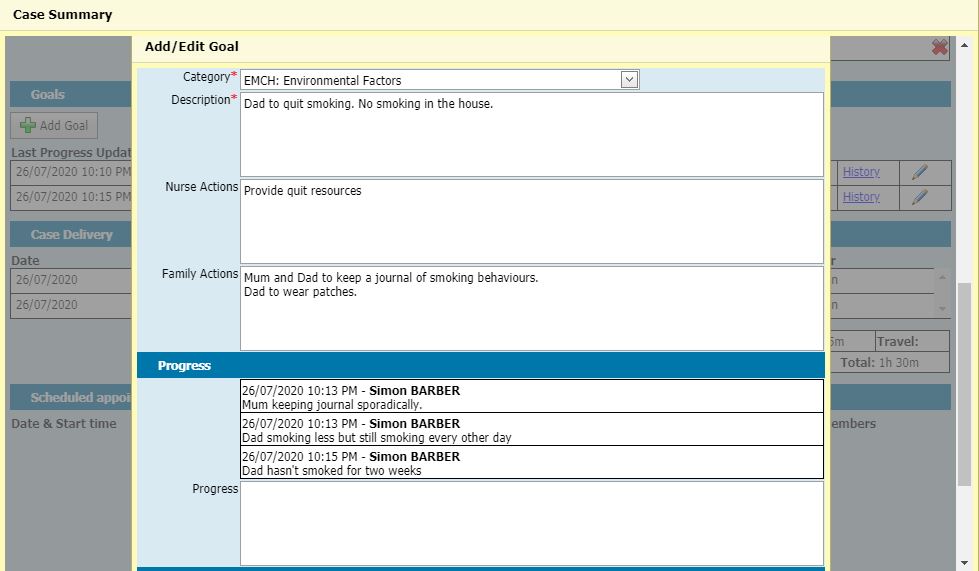 Figure 7: Case Summary - Add/Edit Goal - Creation and Update fieldsGoal Closure fieldsGoal closure fields should be left blank until the goal is to be closed.Outcome: This dropdown list contains three options. Goal fully met / Goal partially met / Goal not met. Select the appropriate outcome when no further work will be undertaken on this goal.Final update: Type your final update/summary here, when no further work will be undertaken on this goal.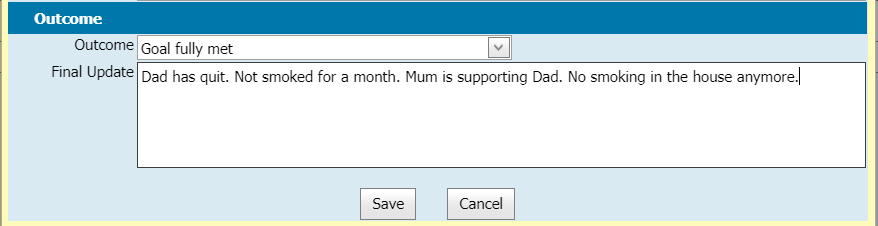 Figure 8: Case Summary - Add/Edit Goal - Closure fieldsCase DeliveryThis section lists all completed consultations and ‘Client Not Present’ actions that are associated with this case.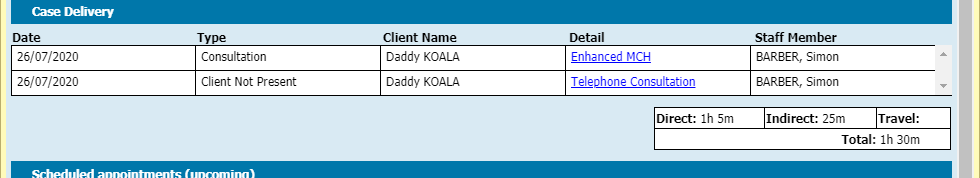 Figure 9: Case Summary - Case DeliveryTo view the record of a completed consultation or ‘Client Not Present’ action, click the link in the Detail column.This section also shows the accumulated time spent on the listed events, shown as Direct time, Indirect time, Travel time, and the total of all three.Scheduled appointments (upcoming)This section lists all upcoming appointments for all clients linked to the case. This is not limited to Enhanced MCH consultations – all scheduled appointments (e.g. KAS consultations) will appear here.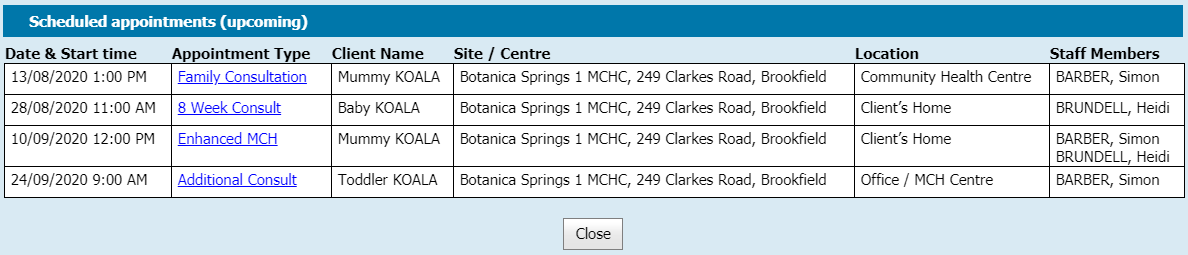 Figure 10: Case Summary - Scheduled appointments (upcoming)Programs Active ListAs well as using the Programs Active List to manage referrals into the Enhanced MCH Program, it can also be used to manage and review all currently active cases in the program.To view a list of all pending and active cases for a Program:Go to the Programs Active List (Home > General > Programs Active List)Filter the list by selecting:Program (mandatory)Site (optional)Clinician (optional)Select Action: View and click Search. The screen will display all pending and active cases. This screen does not include closed cases.The Programs Active List has some features that are specific to Integrated Programs:Active and pending cases will only appear in the list once, even if there are multiple clients linked to the case. The “Name” column will display the name of the lead client, but not the names of any other clients linked to the case.Column “Referral Type” will display “Internal” for cases that were accepted via referral, and “Bypassed” for cases that bypassed the referral process. Note: Bypassing the referral process must not be used unless endorsed by your MCH Service Provider.Column “Delivered Hours” shows the actual delivered hours of a case, being the time taken in delivering all consultations and ‘Client Not Present’ actions linked to the case. Click the triangle below the Total value to see a breakdown of Direct time, Indirect time and Travel time.NOTE: An earlier version of the Programs Active List included an “Hours” column that displayed scheduled hours according to the calendar. This column has been removed.The Program name shown in the Program column is a link through to the Case Summary Screen for that case.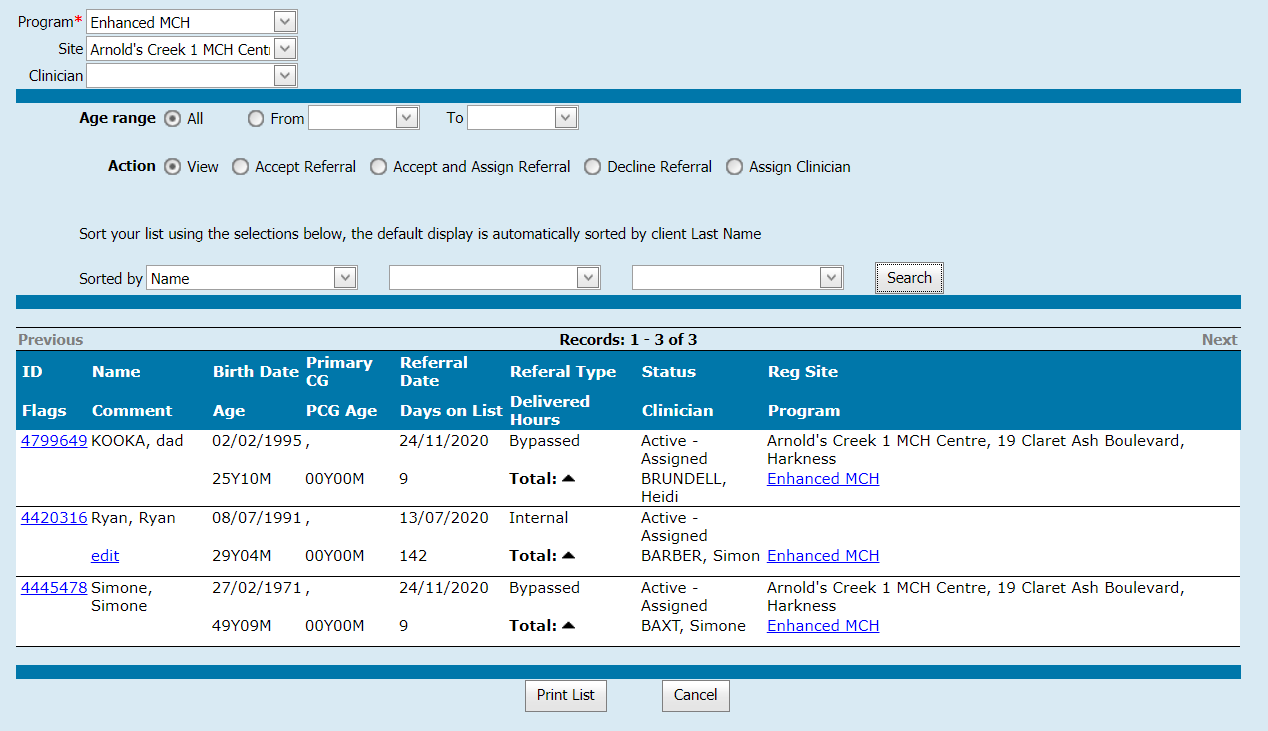 Figure 11: Programs Active ListDelivering consultations as part of an active caseCreating a consultationEnhanced MCH consultations must be created against the client record of the lead client in the Enhanced MCH case. Once completed, the consultation record will be recorded in the clients records of all clients (lead and non-leads) enrolled in the case.Note:If you wish to record information that:relates only to a specific family member; ANDis not related to the Issues and Goals of this casethen that information should be recorded in a different consultation. Scheduling a consultationFrom the home screen, select a free time in the calendar for an appointment, and create a new client appointment.Search for and select the client record of the lead client for the active Enhanced MCH Program, and then click Create client appointment.On the Schedule Appointment screen, in the Appointment type dropdown, select Enhanced MCH.Note: If you attempt to schedule an Enhanced MCH consultation for a client who is not a parent/carer, you will be redirected to a screen offering alternative options. See 8 Non-lead client redirections, page 24.Complete the rest of the Schedule Client Appointment screen and click Save.Creating a consultation without bookingAccess the client record of the lead client in the active Enhanced MCH program.In the Clinical Activity dropdown, select Consultations, and then click the Consultation button to create a new consultation with no booking.Selecting the Consultation TypeOnce you have opened a new consultation screen (Child Health Assessment), select Enhanced MCH as the Consultation Type, from within the Assessment Details section.If the open client is a lead client in an active case in the Enhanced MCH Program, a View Case Summary link will appear at the top of the screen. Click this to view and edit the Case Summary Screen for this case. (After closing the Case Summary Screen, you will return to the current screen.)Note 1: If the open client record is a parent/carer, but is not currently a lead client in an active case in the Enhanced MCH Program, then CDIS will not allow you to save this consultation without first enrolling the client in a new Enhanced MCH Program case. In most circumstances, you should cancel the consultation screen and go through the Internal Referral process to create a new program enrolment. See 2.1 Referral into the Enhanced Program, page 7.For more information on creating enrolments that bypass the referral process, see 10 Automatic enrolment (bypassing referral), page 28.Note 2: If the open client is not a parent/carer, you will be redirected to a screen offering alternative options. See 8 Non-lead client redirections, page 24.Family included as part of this enrolmentOnce the Enhanced MCH consultation type has been selected, this section will appear above the Assessment Details section. It lists the lead client, and then all related clients. Click or unclick the checkboxes next to the names of any related clients you wish to add or remove from this case.See Figure 2: Which family members should I add to the case?, page 7.Actions and InterventionsOnce the Enhanced MCH consultation type has been selected, this section will appear below the Assessment Details section. It contains the actions and interventions that can be undertaken as part of an Enhanced MCH consultation, as per the Enhanced MCH Guidelines.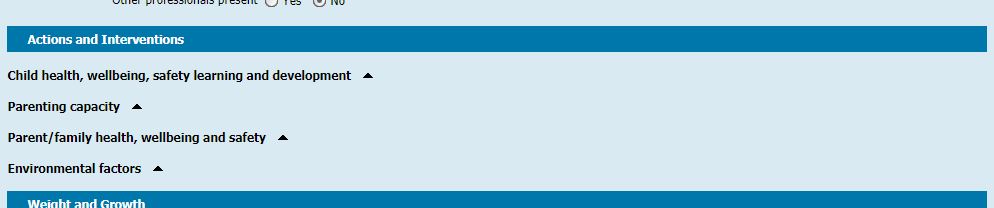 Figure 12: Actions and Interventions - collapsed viewThe choices are listed under different domains; click the black triangle next to a domain heading to expand the domain and see all the options.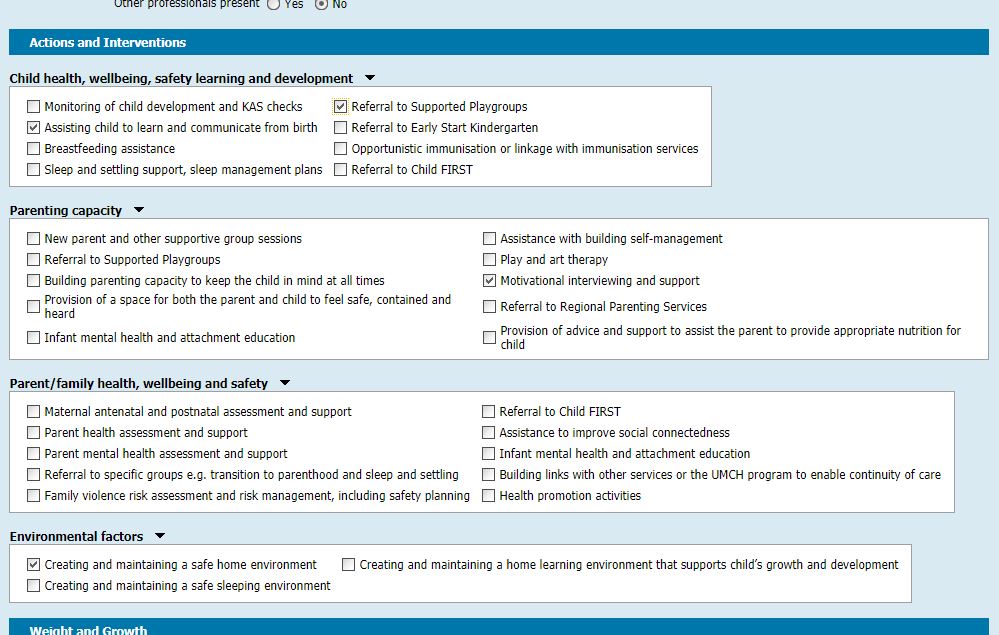 Figure 13: Actions and Interventions - expanded viewIt is mandatory to select at least one action or intervention from this section when completing an Enhanced MCH consultation.Weight and GrowthAny information entered in this section will apply to the lead client, and not one of the child clients. It cannot be used to add information to a child’s growth chart. This may be rectified in future system improvements.If you need to add data to a child’s growth chart as part of this appointment, the recommended process is to open a second consultation in another browser tab/window, as per the instructions at 4.11 Delivering multiple consultation types at the same appointment, page 19. If you are simultaneously delivering a KAS consultation for the child, enter the weight and growth information into that consultation.Otherwise:In the new tab/window:Access the child’s client record and create a new consultation without booking Select ‘Additional Consult’ as the consultation typeSelect the most appropriate Reason (likely ‘Failure to Thrive/Faltering growth’)When completing the Time sections for both consultation screens, record all the time taken in the Enhanced MCH consultation, and record just 1 minute of Indirect time in the Additional Consult.NutritionAny information entered in this section will apply to the lead client, and not one of the child clients. It cannot be used to add information to a child’s nutrition history. This may be rectified in future system improvements.If you need to add data to a child’s nutrition history as part of this appointment, the recommended process is to open a second consultation in another browser tab/window, as per the instructions at 4.11 Delivering multiple consultation types at the same appointment, page 19. If you are simultaneously delivering a KAS consultation for the child, enter the nutrition information into that consultation.Otherwise:In the new tab/window:Access the child’s client record and create a new consultation without booking Select ‘Additional Consult’ as the consultation typeSelect the most appropriate ReasonWhen completing the Time sections for both consultation screens, record all the time taken in the Enhanced MCH consultation, and record just 1 minute of Indirect time in the Additional Consult.Child and Family Action PlanOnce the Enhanced MCH consultation type has been selected, this section will appear above the Assessments / Interventions section and requires users to indicate the type of action that is being undertaken at this consultation.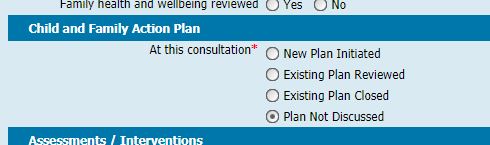 Figure 14: Child and Family Action Plan sectionNew Plan Initiated should be selected at the first consultation of a new case. Nurses should ensure that as part of this consultation, they undertake the necessary plan commencement activities in line with program guidelines. Issues and Goals can be recorded on the Case Summary Screen for this case, and other notes can be recorded within this consultation.Existing Plan Reviewed should be selected when a program plan is:being formally reviewed, potentially amended or updated, and renewed, andthe case is expected to continue with further consultation(s).Existing Plan Closed should be selected when the enrolment in the program will be closed with the completion of this consultation.Plan Not Discussed should be selected when an existing plan is being carried out, but is not being initiated, closed, or actively reviewed and renewed.Assessments / InterventionsWhen completing an Assessment Tool from within an Enhanced MCH Consultation, the Assessment Tool will have an extra box at the top of the form. This box will list all clients linked to the case, and for each client, will allow the user to indicate how the Assessment Tool should be recorded against client records.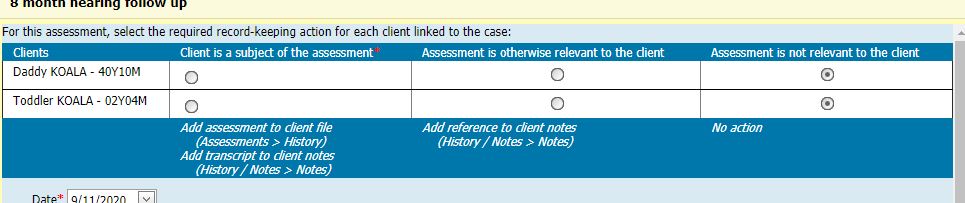 Figure 15: Client selector - Assessment ToolsClient is a subject of the assessmentSelecting this option will result in the Assessment Tool appearing in the client’s Assessment history (Assessments > History). A transcription of the assessment will also be added as a note in the client’s History / Notes (History / Notes > Notes).Generally, this option should only be used for the subject of the Assessment Tool. In most circumstances a child client is the subject.It is mandatory that at least one client in the list has this option selected.Assessment is otherwise relevant to the clientSelecting this option will only add a reference to the Assessment Tool as a note to the client’s History / Notes (History / Notes > Notes).Generally, this option should be used where it would be useful for a parent/carer’s record to have a reference showing that an Assessment has been undertaken, when the subject of the Assessment Tool is a dependant of the parent/carer.Assessment is not relevant to the clientSelecting this option will result in the Assessment Tool not being recorded against the client’s record.This is the default option for all clients in the list.CounsellingAny counselling added in this section will be included in the consultation record, which will be recorded in the clients records of all clients (lead and non-leads) enrolled in the case.When adding counselling in this section, specify the relevant family members in the Comments/Notes, so that it is clear which child(ren) or carer(s) the counselling applies to.Referrals from this assessmentAny internal or external referrals created in this section will be referrals for the lead client. Referrals for child clients cannot be created from within this consultation. This may be rectified in future system improvements.If you need to create a referral for a child as part of this appointment, you will need to access the client record for the relevant child, and then go to Clinical Activity > Referrals. You can do this by either:logging into CDIS in a second tab/window, whilst still delivering this consultation; orwaiting until the consultation has been completed.NotesRemember when adding notes that this consultation will be added to the client records of all family members included in this case.Take care when entering information in the notes to specify which client or clients the information pertains to.Next Program StepOnce the Enhanced MCH consultation type has been selected, this section will appear below the Time section at the bottom of the Consultation screen and requires users to indicate if the case is continuing or ending.Continue in program should be selected when the program enrolment / case is expected to continue with further consultations, or the user is otherwise not ready to close the case at this time.Exit from program should be selected when the program enrolment / case will be closed with the completion of this consultation.Note: selecting this option will result in:The case being automatically closed, with an exit/end date matching the date of this consultation.The case being removed from the Programs Active ListIf Exit from program is selected, another dropdown box will appear, labelled Program Outcome, which requires users to select a Program Outcome:Goals fully metGoals partially metGoals not metSelect the option that, in summary, best reflects the extent to which this program enrolment achieved or did not achieve the goals of the enrolment.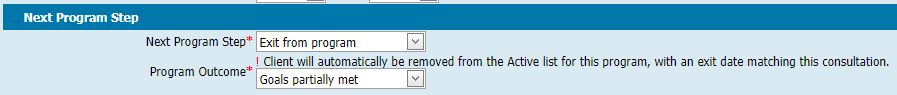 Figure 16: Next Program StepDelivering multiple consultation types at the same appointmentDepending on the program guidelines for each program and the service delivery practise at each service provider, some appointments with clients may involve the delivery of more than one type of consultation. For example, many MCH service providers deliver KAS consultations at the same time as delivering Enhanced MCH consultations.CDIS does not have the functionality to actively support the delivery of multiple consultation types at the same appointment. Regardless, it is important that client health records are recorded accurately against the appropriate consultation types, and that the Time recorded in each consultation record is accurate, and does not include time spent on other consultations.The recommended process for recording multiple consultations:Schedule multiple consultations back-to-back in the calendarAt the appointment, open the first consultation as per normal.Without closing or completing the first consultation, open another browser tab/window, log in to CDIS a second time, and open the second consultation.Switch back and forth between tabs as required to record information for each consultation type as necessary. Ensure that you are using the correct client record for the information you are enteringSave and close both consultations at the end of the appointment.For impromptu extra consultation types, follow the following process:At the appointment, open the consultation as per normal.Without closing or completing the first consultation, open another browser tab/window, log in to CDIS a second time, access the client record for the relevant client, and create a second consultation without booking (Clinical Activity > Consultations > Consultation).Switch back and forth between tabs as required to record information for each consultation type as necessary. Ensure that you are using the correct client record for the information you are enteringSave and close both consultations at the end of the appointment.Use your best judgement to allocate Direct, Indirect and Travel time accurately across multiple consultations.  It is mandatory to populate either Direct or Indirect hours per consultation.ExampleNurse Nigella attends a client family in their home and delivers an Enhanced MCH Consultation and an 8 month KAS Consultation. It takes 10 minutes to drive to the appointment, 90 minutes to conduct both consultations, and 10 minutes to drive back. She saves both consultations as drafts, and later that day she reopens them, finishes her notes, fills out the Time sections, and saves and closes both consultations.Direct time: During the appointment Nurse Nigella moved back and forth between topics relevant to the two consultation types, but she judges that around 60 minutes was spent on Enhanced MCH matters, and 30 minutes on the KAS consultation.Indirect time: She judges that she has spent about 10 minutes of her office time on Enhanced MCH notes, and 5 minutes on KAS consultation notes.Travel time: In this instance, the KAS consultation only occurred at the family home (instead of at a centre) because the Enhanced MCH visit was already scheduled to occur at the family home. As such, none of the travel time is attributable to the KAS consultation, and so she allocates all 20 minutes of travel time to the Enhanced MCH consultation.Table 3: Consultation Time - multiple consultationsDelivering 'Client Not Present' actions as part of a caseAny time that you spend on an Enhanced MCH case (outside of delivering a consultation) should be recorded in CDIS as a Client Not Present action.Go to the client record of the appropriate client, who is actively enrolled in an Enhanced MCH case. They can be a lead client or non-lead client.Open a new Client Not Present screen (Clinical Activity -> Client Not Present)The Program dropdown lists all programs that the client is currently enrolled in. Select Enhanced MCH.Complete all other fields as appropriate, then click save.This Client Not Present record will now be linked to the client’s Enhanced MCH case, and the time spent on this record (as recorded in the Time section) will contribute to the delivered hours for that case.Closing a caseEnhanced MCH cases should be closed in CDIS when the case ends, in accordance with program guidelines.There are two ways to close a case; via a consultation screen or via the Edit Program screen.Close a case via a Consultation screenSee 4.12 Next Program Step, page 19.Close a case via the Edit Program screenAccess the client record of any one of the clients (lead client or non-lead client) enrolled in the program you wish to end.Open the Programs screen (Clinical Activity > Programs)Click the Edit button for the relevant case.Select an End / Exit Date. This can be a date in the future or the past. Note: any Enhanced MCH Consultations and Client Not Present actions need to fall on or between the program Start and End dates to be included in the case.Once an end date is selected a dropdown box will appear, labelled Program Outcome, which requires users to select a Program Outcome:Goals fully metGoals partially metGoals not metSelect the option that, in summary, best reflects the extent to which this program enrolment / case achieved or did not achieve the goals of the case.Click Save.Reopen a case via the Edit Program screenGenerally, once cases are closed they should not be reopened.There are two reasons why a case might be reopened:The case was mistakenly closedThe lead client was temporarily transferred to another Service Provider (automatically closing the case), and then transferred back again.How to reopen a case:Access the client record of any one of the clients (lead client or non-lead client) enrolled in the case you wish to reopen.Open the Programs screen (Clinical Activity > Programs)Click the Edit button for the relevant program.Select the arrow next to the End / Exit Date and the click the Clear button to remove the end date.Click Save. The case is open again and will appear on the Programs Active List.Access the Case Summary Screen of a closed caseCase Summary Screens for closed cases can still be accessed (and updated) in the same manner as active cases.See 3.1.1.1 Accessing the Case Summary Screen, page 9.Transferring active clientsPrograms and cases cannot be transferred between service providers.When a client is transferred to a different provider, their involvement in any active Enhanced MCH case will end:When a lead client in an active case is transferred, the case is closed for all clients, with the end date set to the current date.When a non-lead client in an active case is transferred, they are removed from the case but the case is not closed. A note is added to their file indicating their removal from the case.Warning: if a client record is temporarily transferred to a different service provider before being transferred back again:For a lead client, the case will have closed and will need to be reopened. See 6.3 Reopen a case via the Edit Program screen, page 22.For a non-lead client, they will need to be re-added to the active case via the Case Summary Screen. See 3.1.1.1 Accessing the Case Summary Screen, page 9.Non-lead client redirectionsWhen in the record of a client who is not a parent/carer, you can attempt any of the following:Create a referral into the Enhanced MCH ProgramSchedule an Enhanced MCH consultationCreate an Enhanced MCH consultation (without booking)Directly add the client into the Enhanced MCH ProgramBecause the client is a non-lead (not a carer), CDIS will block the above actions, but it will also offer you a range of shortcut alternative actions, dependent on who the client is related to.These alternatives shortcuts may include:Creating an Enhanced MCH referral with the child’s father as the lead clientScheduling an Enhanced MCH consultation for an active Enhanced MCH case that the child is already included in, led by the child’s guardianOpening the Case Summary Screen for an active Enhanced MCH case that the child is not already included in (but can be added to), led by the child’s mother.In the below example, a user tried to create an Enhanced MCH consultation for Baby PLATYPUS, and was redirected to this screen.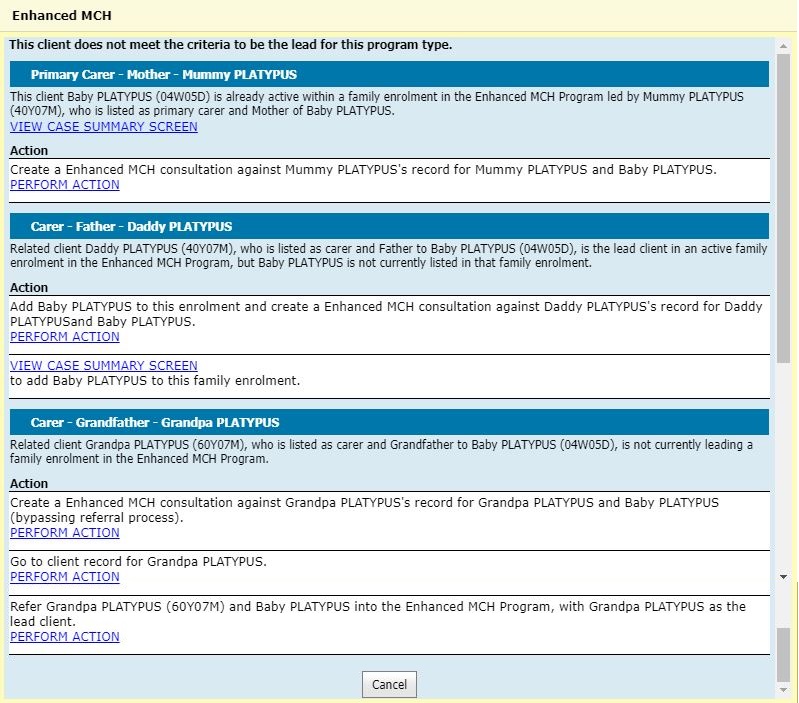 Figure 17: Alternative actions for clients not eligible to lead an Integrated Program enrolmentNote: Some of the actions offered on this screen may involve automatically creating a new Enhanced MCH Program enrolment, bypassing the referral process. At most Service Providers this is not permitted. See 10 Automatic enrolment (bypassing referral), page 28 for more information.If there are no parent/carers related to the client, the redirection screen will provide no option other than to cancel and go back to the previous screen.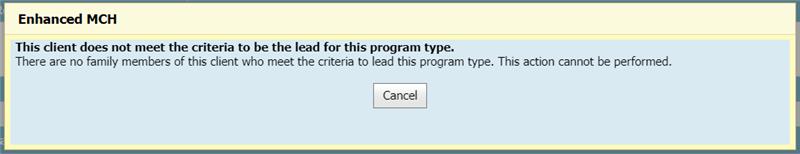 Figure 18: No alternative actionsRecording history / notes for Integrated ProgramsTo view a history of time stamped notes for consultations and entries documented in a client’s health record: Access the client record of the client you wish to view the history of.Open the Notes screen (History / Notes > Notes)Lead clientsNotes as per other programsIn the following instances, lead clients of Integrated Programs get time stamped notes added to their history / notes in the same way as clients of other (non-Integrated) programs:when Internal Referrals are created / approved / deniedwhen Programs are assigned / reassigned to clinicianswhen Consultations are savedwhen the lead client is transferred to a different provider and the case is automatically closedAt present, no time stamped notes are generated for clients / lead clients when:Programs are closed (by adding an end date), other than due to client transferPrograms are reopened (by removing the end date)Clients directly/automatically enrol in Programs (bypassing referral)Notes specific to Integrated ProgramsIn the following instances, lead clients get Integrated-Program-specific time stamped notes added to their history / notes:when Goals on the Case Summary Screen are created / editedwhen an Assessment Tool is completed from with a program-related Consultation screen and the lead client is selected to receive a note. See 4.8 Assessments / Interventions, page 18.Non-lead clientsNon-lead clients in Integrated Programs get time stamped notes added to their history / notes when:they are included as a non-lead client in the creation of an Internal Referral into an Integrated Programan Internal Referral they are already included in is approved or deniedthey are included as a non-lead client in an automatic enrolment (bypassing referral) into an Integrated Programan active case they are included in is assigned / reassigned to a clinicianthey are added to a pre-existing active case via the ‘Family included in the enrolment’ section located in:The Case Summary ScreenA Consultation screen for a program-related caseThe Edit Program screenthey are removed from a pre-existing active case via the ‘Family included in the enrolment’ section located in:The Case Summary ScreenA Consultation screen for a program-related caseThe Edit Program screenwhen Consultations are savedwhen Goals on the Case Summary Screen are created / editedwhen an Assessment Tool is completed from with a program-related Consultation screen and the non-lead client is selected to receive a note. See 4.8 Assessments / Interventions, page 18.At present, no time stamped notes are generated for non-lead clients when:Programs are closed (by adding an end date)Programs are reopened (by removing the end date)Tip:  Go to Client Details > Summary Screen and then look in the Programs section to see a list of Programs for a client, with start and end datesAutomatic enrolment (bypassing referral)Depending on the service delivery practice at each service provider, some MCH nurses may be permitted to directly enrol a family into the Enhanced MCH Program without submitting a referral for review by a manager/coordinator. For example, at some regional service providers, MCH nurses may enrol families into the Enhanced MCH Program on the spot whilst visiting a family for other reasons.There are two ways to enrol a family into the Enhanced MCH Program without first submitting a referral:Directly adding a family to the Enhanced MCH Program (bypassing referral)Delivering an Enhanced MCH consultation and creating a new case (bypassing referral)These methods of enrolment are only to be used where permitted by established practice at each service provider. Managers and coordinators have the ability to distinguish between referred and bypassed enrolments.Directly adding a family to the Enhanced MCH Program (bypassing referral)This will bypass the referral process and automatically create a new case.Access the client record of a client who is a parent/carer, who you wish to enrol as a lead client in the Enhanced MCH Program.Open the Add Program screen (Clinical Activity > Programs > + Add Program)Select ‘Enhanced MCH’ from the Program dropdown.The Add Program screen will now have an extra section, called “Family included as part of this enrolment”. This section will list the lead client, and then all related clients. Click the checkboxes next to the names of any related clients you wish to enrol in this program as part of this case.Select a Start Date for the Case.Click Save. A warning screen will popup, warning you that if you proceed, no referral will be recorded for this case.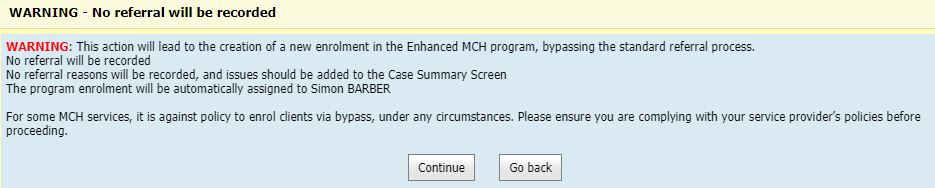 Figure 19: Referral bypass warningIf you click ‘Go back’ you will return to the previous screen.If you click ‘Continue’ an Enhanced MCH Program case will be created, and automatically assigned to the current user. Do not do this if it is against practice at your service provider.Delivering an Enhanced MCH consultation and creating a new case (bypassing referral)This will bypass the referral process and automatically create a new case.Open a new consultation screen (Child Health Assessment) either from a scheduled appointment or without booking.Note: CDIS will allow you to schedule an Enhanced MCH consultation for a client who is a parent/carer, even if the client is not actively leading an Enhanced MCH Program.On the new consultation screen (Child Health Assessment), select Enhanced MCH as the Consultation Type, from within the Assessment Details section.Click the Enrol client into program link that will have appeared at the top of the screen. A warning screen will popup, warning you that if you proceed, no referral will be recorded for this case.See Figure 19: Referral bypass warning, page 28.If you click ‘Go back’ you will return to the previous screen.If you click ‘Continue’ an Enhanced MCH Program case will be created, and automatically assigned to the current user. You will be taken to the Case Summary Screen for this newly created case. Do not do this if it is against practice at your service provider.After you have finished editing the Case Summary Screen, click the ‘Close’ button at the bottom. You will then return to the consultation screen where you can continue to record consultation details.CDIS Enhanced MCH guide Victorian Maternal and Child Health (MCH) Child Development Information System (CDIS)To receive this publication in an accessible format phone 1300 650 172, using the National Relay Service 13 36 77 if required, or email Commissioning Performance and Improvement Aged and Community Based Health Care and Cancer Services <mch@dhhs.vic.gov.au>Authorised and published by the Victorian Government, 1 Treasury Place, Melbourne. © State of Victoria, Australia, Department of Health and Human Services June 2020. Except where otherwise indicated, the images in this publication show models and illustrative settings only, and do not necessarily depict actual services, facilities or recipients of services. This publication may contain images of deceased Aboriginal and Torres Strait Islander peoples.In this document, ‘Aboriginal’ refers to both Aboriginal and Torres Strait Islander people. ‘Indigenous’ or ‘Koori/Koorie’ is retained when part of the title of a report, program or quotation.ISBN 978-1-76096-246-3 (pdf/online/MS word)Available at health.vic – Child Development Information System <https://www2.health.vic.gov.au/primary-and-community-health/maternal-child-health/child-development-information-system> Old Enhanced MCH Program(new) Enhanced MCH ProgramWas calledEnhanced MCHN/ANow calledOld Enhanced MCHEnhanced MCHClients enrolledHas existing clients prior to Dec 2020No existing clients prior to Dec 2020Type of program functionalityRegularIntegratedWho can be enrolled in a case?One client (usually a child)A family, including parent/carers and children. The case must be led by a parent/carer.Has case management functionality?NoYes (Case Summary Screen)Will be used to generate reports on program usage and delivery?Limited reports availableYes, with future CDIS enhancementsAction nameWhat records will be displayed in the search resultsWhat the action does (for the records you select)ViewAll pending referralsAll active cases, including:Enrolments from a referralEnrolments that bypassed referralN/A. View only.Accept ReferralAll pending referralsEnrol into program (Status becomes Active)Accept and Assign ReferralAll pending referralsEnrol into program (Status becomes Active)Assign the selected clinician to the caseDecline ReferralAll pending referralsUpdate referral status to 'Declined'Assign ClinicianAll active cases, including:Enrolments from a referralEnrolments that bypassed referralAssign the selected clinician to the caseEnhanced MCH Consultation8 month KAS ConsultationHoursMinutesHoursMinutesDirect1Direct30Indirect10Indirect5Travel20Travel